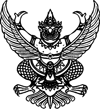 เอกสารประกวดราคาจ้างก่อสร้างด้วยการประกวดราคาอิเล็กทรอนิกส์ (e-bidding)เลขที่  ๒/๒๕๖๑การจ้างก่อสร้างจ้างก่อสร้างอาคารเรียน ๑๐๕/๕๘ (ข) ต้านแผ่นดินไหว ขนาด ๔ ห้องเรียนตามประกาศ โรงเรียนบ้านศรีธนูลงวันที่  ๒๘ ธันวาคม ๒๕๖๑
                  โรงเรียนบ้านศรีธนู ซึ่งต่อไปนี้เรียกว่า "โรงเรียน" มีความประสงค์จะ ประกวดราคาจ้างก่อสร้าง จ้างก่อสร้างอาคารเรียน ๑๐๕/๕๘ (ข) ต้านแผ่นดินไหว ขนาด ๔ ห้องเรียน ณ โรงเรียนบ้านศรีธนู ๙๐ หมู่ที่ ๘ ตำบลเกาะพะงัน อำเภอเกาะพะงัน จังหวัดสุราษฎร์ธานี ด้วยวิธีประกวดราคาอิเล็กทรอนิกส์ โดยมีข้อแนะนำและข้อกำหนดดังต่อไปนี้                 ๑.     เอกสารแนบท้ายเอกสารประกวดราคาอิเล็กทรอนิกส์                 ๑.     เอกสารแนบท้ายเอกสารประกวดราคาอิเล็กทรอนิกส์                 ๑.     เอกสารแนบท้ายเอกสารประกวดราคาอิเล็กทรอนิกส์                          ๑.๑     แบบรูปและรายการละเอียด                          ๑.๑     แบบรูปและรายการละเอียด                          ๑.๑     แบบรูปและรายการละเอียด                          ๑.๒     แบบใบเสนอราคาที่กำหนดไว้ในระบบจัดซื้อจัดจ้างภาครัฐด้วยอิเล็กทรอนิกส์                          ๑.๒     แบบใบเสนอราคาที่กำหนดไว้ในระบบจัดซื้อจัดจ้างภาครัฐด้วยอิเล็กทรอนิกส์                          ๑.๒     แบบใบเสนอราคาที่กำหนดไว้ในระบบจัดซื้อจัดจ้างภาครัฐด้วยอิเล็กทรอนิกส์                          ๑.๓     สัญญาจ้างก่อสร้าง                          ๑.๓     สัญญาจ้างก่อสร้าง                          ๑.๓     สัญญาจ้างก่อสร้าง                          ๑.๔     แบบหนังสือค้ำประกัน                          ๑.๔     แบบหนังสือค้ำประกัน                          ๑.๔     แบบหนังสือค้ำประกัน                                    (๑)   หลักประกันการเสนอราคา                                    (๑)   หลักประกันการเสนอราคา                                    (๑)   หลักประกันการเสนอราคา                                    (๒)   หลักประกันสัญญา                                    (๒)   หลักประกันสัญญา                                    (๒)   หลักประกันสัญญา                          ๑.๕     สูตรการปรับราคา                          ๑.๕     สูตรการปรับราคา                          ๑.๕     สูตรการปรับราคา                          ๑.๖     บทนิยาม                          ๑.๖     บทนิยาม                          ๑.๖     บทนิยาม                                    (๑)   ผู้ที่มีผลประโยชน์ร่วมกัน                                    (๑)   ผู้ที่มีผลประโยชน์ร่วมกัน                                    (๑)   ผู้ที่มีผลประโยชน์ร่วมกัน                                    (๒)   การขัดขวางการแข่งขันอย่างเป็นธรรม                                    (๒)   การขัดขวางการแข่งขันอย่างเป็นธรรม                                    (๒)   การขัดขวางการแข่งขันอย่างเป็นธรรม                          ๑.๗     แบบบัญชีเอกสารที่กำหนดไว้ในระบบจัดซื้อจัดจ้างภาครัฐด้วยอิเล็กทรอนิกส์                          ๑.๗     แบบบัญชีเอกสารที่กำหนดไว้ในระบบจัดซื้อจัดจ้างภาครัฐด้วยอิเล็กทรอนิกส์                          ๑.๗     แบบบัญชีเอกสารที่กำหนดไว้ในระบบจัดซื้อจัดจ้างภาครัฐด้วยอิเล็กทรอนิกส์                                    (๑)   บัญชีเอกสารส่วนที่ ๑                                    (๑)   บัญชีเอกสารส่วนที่ ๑                                    (๑)   บัญชีเอกสารส่วนที่ ๑                                    (๒)   บัญชีเอกสารส่วนที่ ๒                                    (๒)   บัญชีเอกสารส่วนที่ ๒                                    (๒)   บัญชีเอกสารส่วนที่ ๒                          ๑.๘     รายละเอียดการคำนวณราคากลางงานก่อสร้างตาม BOQ (Bill of Quantities)                          ๑.๘     รายละเอียดการคำนวณราคากลางงานก่อสร้างตาม BOQ (Bill of Quantities)                          ๑.๘     รายละเอียดการคำนวณราคากลางงานก่อสร้างตาม BOQ (Bill of Quantities)                 ๒.    คุณสมบัติของผู้ยื่นข้อเสนอ                 ๒.    คุณสมบัติของผู้ยื่นข้อเสนอ                 ๒.    คุณสมบัติของผู้ยื่นข้อเสนอ                          ๒.๑     มีความสามารถตามกฎหมาย                          ๒.๑     มีความสามารถตามกฎหมาย                          ๒.๑     มีความสามารถตามกฎหมาย                          ๒.๒     ไม่เป็นบุคคลล้มละลาย                          ๒.๒     ไม่เป็นบุคคลล้มละลาย                          ๒.๒     ไม่เป็นบุคคลล้มละลาย                          ๒.๓     ไม่อยู่ระหว่างเลิกกิจการ                          ๒.๓     ไม่อยู่ระหว่างเลิกกิจการ                          ๒.๓     ไม่อยู่ระหว่างเลิกกิจการ                          ๒.๔     ไม่เป็นบุคคลซึ่งอยู่ระหว่างถูกระงับการยื่นข้อเสนอหรือทำสัญญากับหน่วยงานของรัฐไว้ชั่วคราว เนื่องจากเป็นผู้ที่ไม่ผ่านเกณฑ์การประเมินผลการปฏิบัติงานของผู้ประกอบการตามระเบียบที่รัฐมนตรีว่าการกระทรวงการคลังกำหนดตามที่ประกาศเผยแพร่ในระบบเครือข่ายสารสนเทศของกรมบัญชีกลาง                          ๒.๔     ไม่เป็นบุคคลซึ่งอยู่ระหว่างถูกระงับการยื่นข้อเสนอหรือทำสัญญากับหน่วยงานของรัฐไว้ชั่วคราว เนื่องจากเป็นผู้ที่ไม่ผ่านเกณฑ์การประเมินผลการปฏิบัติงานของผู้ประกอบการตามระเบียบที่รัฐมนตรีว่าการกระทรวงการคลังกำหนดตามที่ประกาศเผยแพร่ในระบบเครือข่ายสารสนเทศของกรมบัญชีกลาง                          ๒.๔     ไม่เป็นบุคคลซึ่งอยู่ระหว่างถูกระงับการยื่นข้อเสนอหรือทำสัญญากับหน่วยงานของรัฐไว้ชั่วคราว เนื่องจากเป็นผู้ที่ไม่ผ่านเกณฑ์การประเมินผลการปฏิบัติงานของผู้ประกอบการตามระเบียบที่รัฐมนตรีว่าการกระทรวงการคลังกำหนดตามที่ประกาศเผยแพร่ในระบบเครือข่ายสารสนเทศของกรมบัญชีกลาง                          ๒.๕     ไม่เป็นบุคคลซึ่งถูกระบุชื่อไว้ในบัญชีรายชื่อผู้ทิ้งงานและได้แจ้งเวียนชื่อให้เป็นผู้ทิ้งงานของหน่วยงานของรัฐในระบบเครือข่ายสารสนเทศของกรมบัญชีกลาง ซึ่งรวมถึงนิติบุคคลที่ผู้ทิ้งงานเป็นหุ้นส่วนผู้จัดการ กรรมการผู้จัดการ ผู้บริหาร ผู้มีอำนาจในการดำเนินงานในกิจการของนิติบุคคลนั้นด้วย                          ๒.๕     ไม่เป็นบุคคลซึ่งถูกระบุชื่อไว้ในบัญชีรายชื่อผู้ทิ้งงานและได้แจ้งเวียนชื่อให้เป็นผู้ทิ้งงานของหน่วยงานของรัฐในระบบเครือข่ายสารสนเทศของกรมบัญชีกลาง ซึ่งรวมถึงนิติบุคคลที่ผู้ทิ้งงานเป็นหุ้นส่วนผู้จัดการ กรรมการผู้จัดการ ผู้บริหาร ผู้มีอำนาจในการดำเนินงานในกิจการของนิติบุคคลนั้นด้วย                          ๒.๕     ไม่เป็นบุคคลซึ่งถูกระบุชื่อไว้ในบัญชีรายชื่อผู้ทิ้งงานและได้แจ้งเวียนชื่อให้เป็นผู้ทิ้งงานของหน่วยงานของรัฐในระบบเครือข่ายสารสนเทศของกรมบัญชีกลาง ซึ่งรวมถึงนิติบุคคลที่ผู้ทิ้งงานเป็นหุ้นส่วนผู้จัดการ กรรมการผู้จัดการ ผู้บริหาร ผู้มีอำนาจในการดำเนินงานในกิจการของนิติบุคคลนั้นด้วย                          ๒.๖     มีคุณสมบัติและไม่มีลักษณะต้องห้ามตามที่คณะกรรมการนโยบายการจัดซื้อจัดจ้างและการบริหารพัสดุภาครัฐกำหนดในราชกิจจานุเบกษา                          ๒.๖     มีคุณสมบัติและไม่มีลักษณะต้องห้ามตามที่คณะกรรมการนโยบายการจัดซื้อจัดจ้างและการบริหารพัสดุภาครัฐกำหนดในราชกิจจานุเบกษา                          ๒.๖     มีคุณสมบัติและไม่มีลักษณะต้องห้ามตามที่คณะกรรมการนโยบายการจัดซื้อจัดจ้างและการบริหารพัสดุภาครัฐกำหนดในราชกิจจานุเบกษา                          ๒.๗     เป็นนิติบุคคลผู้มีอาชีพรับจ้างงานที่ประกวดราคาอิเล็กทรอนิกส์ดังกล่าว                          ๒.๗     เป็นนิติบุคคลผู้มีอาชีพรับจ้างงานที่ประกวดราคาอิเล็กทรอนิกส์ดังกล่าว                          ๒.๗     เป็นนิติบุคคลผู้มีอาชีพรับจ้างงานที่ประกวดราคาอิเล็กทรอนิกส์ดังกล่าว                          ๒.๘     ไม่เป็นผู้มีผลประโยชน์ร่วมกันกับผู้ยื่นข้อเสนอรายอื่นที่เข้ายื่นข้อเสนอให้แก่ โรงเรียน ณ วันประกาศประกวดราคาอิเล็กทรอนิกส์ หรือไม่เป็นผู้กระทำการอันเป็นการขัดขวางการแข่งขันอย่างเป็นธรรม ในการประกวดราคาอิเล็กทรอนิกส์ครั้งนี้                          ๒.๘     ไม่เป็นผู้มีผลประโยชน์ร่วมกันกับผู้ยื่นข้อเสนอรายอื่นที่เข้ายื่นข้อเสนอให้แก่ โรงเรียน ณ วันประกาศประกวดราคาอิเล็กทรอนิกส์ หรือไม่เป็นผู้กระทำการอันเป็นการขัดขวางการแข่งขันอย่างเป็นธรรม ในการประกวดราคาอิเล็กทรอนิกส์ครั้งนี้                          ๒.๘     ไม่เป็นผู้มีผลประโยชน์ร่วมกันกับผู้ยื่นข้อเสนอรายอื่นที่เข้ายื่นข้อเสนอให้แก่ โรงเรียน ณ วันประกาศประกวดราคาอิเล็กทรอนิกส์ หรือไม่เป็นผู้กระทำการอันเป็นการขัดขวางการแข่งขันอย่างเป็นธรรม ในการประกวดราคาอิเล็กทรอนิกส์ครั้งนี้                          ๒.๙     ไม่เป็นผู้ได้รับเอกสิทธิ์หรือความคุ้มกัน ซึ่งอาจปฏิเสธไม่ยอมขึ้นศาลไทย เว้นแต่รัฐบาลของผู้ยื่นข้อเสนอได้มีคำสั่งให้สละเอกสิทธิ์และความคุ้มกันเช่นว่านั้น                          ๒.๙     ไม่เป็นผู้ได้รับเอกสิทธิ์หรือความคุ้มกัน ซึ่งอาจปฏิเสธไม่ยอมขึ้นศาลไทย เว้นแต่รัฐบาลของผู้ยื่นข้อเสนอได้มีคำสั่งให้สละเอกสิทธิ์และความคุ้มกันเช่นว่านั้น                          ๒.๙     ไม่เป็นผู้ได้รับเอกสิทธิ์หรือความคุ้มกัน ซึ่งอาจปฏิเสธไม่ยอมขึ้นศาลไทย เว้นแต่รัฐบาลของผู้ยื่นข้อเสนอได้มีคำสั่งให้สละเอกสิทธิ์และความคุ้มกันเช่นว่านั้น                          ๒.๑๐     ผู้ยื่นข้อเสนอต้องมีผลงานก่อสร้างประเภทเดียวกันกับงานที่ประกวดราคาจ้างก่อสร้างในวงเงินไม่น้อยกว่า ๔,๐๐๐,๐๐๐.๐๐ บาท (สี่ล้านบาทถ้วน) และเป็นผลงานที่เป็นคู่สัญญาโดยตรงกับหน่วยงานของรัฐ หรือหน่วยงานเอกชนที่โรงเรียนเชื่อถือ
                                   ผู้ยื่นข้อเสนอที่เสนอราคาในรูปแบบของ "กิจการร่วมค้า" ต้องมีคุณสมบัติ ดังนี้
                                   (๑) กรณีที่กิจการร่วมค้าได้จดทะเบียนเป็นนิติบุคคลใหม่ กิจการร่วมค้าจะต้องมีคุณสมบัติครบถ้วนตามเงื่อนไขที่กำหนดไว้ในเอกสารประกวดราคา และการเสนอราคาให้เสนอราคาในนาม "กิจการร่วมค้า" ส่วนคุณสมบัติด้านผลงานก่อสร้าง กิจการร่วมค้าดังกล่าวสามารถนำผลงานก่อสร้างของผู้เข้าร่วมค้ามาใช้แสดงเป็นผลงานก่อสร้างของกิจการร่วมค้าที่เข้าประกวดราคาได้
                                   (๒) กรณีที่กิจการร่วมค้าไม่ได้จดทะเบียนเป็นนิติบุคคลใหม่ นิติบุคคลแต่ละนิติบุคคลที่เข้าร่วมค้าทุกรายจะต้องมีคุณสมบัติครบถ้วนตามเงื่อนไขที่กำหนดไว้ในเอกสารประกวดราคา เว้นแต่ ในกรณีที่กิจการร่วมค้าได้มีข้อตกลงระหว่างผู้เข้าร่วมค้าเป็นลายลักษณ์อักษรกำหนดให้ผู้เข้าร่วมค้ารายใดรายหนึ่งเป็นผู้รับผิดชอบหลักในการเข้าเสนอราคากับหน่วยงานของรัฐ และแสดงหลักฐานดังกล่าวมาพร้อมการยื่นข้อเสนอประกวดราคาทางระบบจัดซื้อจัดจ้างภาครัฐด้วยอิเล็กทรอนิกส์ กิจการร่วมค้านั้นสามารถใช้ผลงานก่อสร้างของผู้เข้าร่วมค้าหลักรายเดียวเป็นผลงานก่อสร้างของกิจการร่วมค้าที่ยื่นเสนอราคาได้
                                   ทั้งนี้ "กิจการร่วมค้าที่จดทะเบียนเป็นนิติบุคคลใหม่" หมายความว่า กิจการร่วมค้าที่จดทะเบียนเป็นนิติบุคคลต่อกรมพัฒนาธุรกิจการค้า กระทรวงพาณิชย์                          ๒.๑๐     ผู้ยื่นข้อเสนอต้องมีผลงานก่อสร้างประเภทเดียวกันกับงานที่ประกวดราคาจ้างก่อสร้างในวงเงินไม่น้อยกว่า ๔,๐๐๐,๐๐๐.๐๐ บาท (สี่ล้านบาทถ้วน) และเป็นผลงานที่เป็นคู่สัญญาโดยตรงกับหน่วยงานของรัฐ หรือหน่วยงานเอกชนที่โรงเรียนเชื่อถือ
                                   ผู้ยื่นข้อเสนอที่เสนอราคาในรูปแบบของ "กิจการร่วมค้า" ต้องมีคุณสมบัติ ดังนี้
                                   (๑) กรณีที่กิจการร่วมค้าได้จดทะเบียนเป็นนิติบุคคลใหม่ กิจการร่วมค้าจะต้องมีคุณสมบัติครบถ้วนตามเงื่อนไขที่กำหนดไว้ในเอกสารประกวดราคา และการเสนอราคาให้เสนอราคาในนาม "กิจการร่วมค้า" ส่วนคุณสมบัติด้านผลงานก่อสร้าง กิจการร่วมค้าดังกล่าวสามารถนำผลงานก่อสร้างของผู้เข้าร่วมค้ามาใช้แสดงเป็นผลงานก่อสร้างของกิจการร่วมค้าที่เข้าประกวดราคาได้
                                   (๒) กรณีที่กิจการร่วมค้าไม่ได้จดทะเบียนเป็นนิติบุคคลใหม่ นิติบุคคลแต่ละนิติบุคคลที่เข้าร่วมค้าทุกรายจะต้องมีคุณสมบัติครบถ้วนตามเงื่อนไขที่กำหนดไว้ในเอกสารประกวดราคา เว้นแต่ ในกรณีที่กิจการร่วมค้าได้มีข้อตกลงระหว่างผู้เข้าร่วมค้าเป็นลายลักษณ์อักษรกำหนดให้ผู้เข้าร่วมค้ารายใดรายหนึ่งเป็นผู้รับผิดชอบหลักในการเข้าเสนอราคากับหน่วยงานของรัฐ และแสดงหลักฐานดังกล่าวมาพร้อมการยื่นข้อเสนอประกวดราคาทางระบบจัดซื้อจัดจ้างภาครัฐด้วยอิเล็กทรอนิกส์ กิจการร่วมค้านั้นสามารถใช้ผลงานก่อสร้างของผู้เข้าร่วมค้าหลักรายเดียวเป็นผลงานก่อสร้างของกิจการร่วมค้าที่ยื่นเสนอราคาได้
                                   ทั้งนี้ "กิจการร่วมค้าที่จดทะเบียนเป็นนิติบุคคลใหม่" หมายความว่า กิจการร่วมค้าที่จดทะเบียนเป็นนิติบุคคลต่อกรมพัฒนาธุรกิจการค้า กระทรวงพาณิชย์                          ๒.๑๐     ผู้ยื่นข้อเสนอต้องมีผลงานก่อสร้างประเภทเดียวกันกับงานที่ประกวดราคาจ้างก่อสร้างในวงเงินไม่น้อยกว่า ๔,๐๐๐,๐๐๐.๐๐ บาท (สี่ล้านบาทถ้วน) และเป็นผลงานที่เป็นคู่สัญญาโดยตรงกับหน่วยงานของรัฐ หรือหน่วยงานเอกชนที่โรงเรียนเชื่อถือ
                                   ผู้ยื่นข้อเสนอที่เสนอราคาในรูปแบบของ "กิจการร่วมค้า" ต้องมีคุณสมบัติ ดังนี้
                                   (๑) กรณีที่กิจการร่วมค้าได้จดทะเบียนเป็นนิติบุคคลใหม่ กิจการร่วมค้าจะต้องมีคุณสมบัติครบถ้วนตามเงื่อนไขที่กำหนดไว้ในเอกสารประกวดราคา และการเสนอราคาให้เสนอราคาในนาม "กิจการร่วมค้า" ส่วนคุณสมบัติด้านผลงานก่อสร้าง กิจการร่วมค้าดังกล่าวสามารถนำผลงานก่อสร้างของผู้เข้าร่วมค้ามาใช้แสดงเป็นผลงานก่อสร้างของกิจการร่วมค้าที่เข้าประกวดราคาได้
                                   (๒) กรณีที่กิจการร่วมค้าไม่ได้จดทะเบียนเป็นนิติบุคคลใหม่ นิติบุคคลแต่ละนิติบุคคลที่เข้าร่วมค้าทุกรายจะต้องมีคุณสมบัติครบถ้วนตามเงื่อนไขที่กำหนดไว้ในเอกสารประกวดราคา เว้นแต่ ในกรณีที่กิจการร่วมค้าได้มีข้อตกลงระหว่างผู้เข้าร่วมค้าเป็นลายลักษณ์อักษรกำหนดให้ผู้เข้าร่วมค้ารายใดรายหนึ่งเป็นผู้รับผิดชอบหลักในการเข้าเสนอราคากับหน่วยงานของรัฐ และแสดงหลักฐานดังกล่าวมาพร้อมการยื่นข้อเสนอประกวดราคาทางระบบจัดซื้อจัดจ้างภาครัฐด้วยอิเล็กทรอนิกส์ กิจการร่วมค้านั้นสามารถใช้ผลงานก่อสร้างของผู้เข้าร่วมค้าหลักรายเดียวเป็นผลงานก่อสร้างของกิจการร่วมค้าที่ยื่นเสนอราคาได้
                                   ทั้งนี้ "กิจการร่วมค้าที่จดทะเบียนเป็นนิติบุคคลใหม่" หมายความว่า กิจการร่วมค้าที่จดทะเบียนเป็นนิติบุคคลต่อกรมพัฒนาธุรกิจการค้า กระทรวงพาณิชย์                          ๒.๑๑     ผู้ยื่นข้อเสนอต้องลงทะเบียนในระบบจัดซื้อจัดจ้างภาครัฐด้วยอิเล็กทรอนิกส์ (Electronic Government Procurement : e - GP) ของกรมบัญชีกลาง                          ๒.๑๑     ผู้ยื่นข้อเสนอต้องลงทะเบียนในระบบจัดซื้อจัดจ้างภาครัฐด้วยอิเล็กทรอนิกส์ (Electronic Government Procurement : e - GP) ของกรมบัญชีกลาง                          ๒.๑๑     ผู้ยื่นข้อเสนอต้องลงทะเบียนในระบบจัดซื้อจัดจ้างภาครัฐด้วยอิเล็กทรอนิกส์ (Electronic Government Procurement : e - GP) ของกรมบัญชีกลาง                          ๒.๑๒     ผู้ยื่นข้อเสนอซึ่งได้รับคัดเลือกเป็นคู่สัญญาต้องลงทะเบียนในระบบจัดซื้อจัดจ้างภาครัฐ ด้วยอิเล็กทรอนิกส์ (Electronic Government Procurement : e - GP) ของกรมบัญชีกลาง ตามที่คณะกรรมการ ป.ป.ช. กำหนด                          ๒.๑๒     ผู้ยื่นข้อเสนอซึ่งได้รับคัดเลือกเป็นคู่สัญญาต้องลงทะเบียนในระบบจัดซื้อจัดจ้างภาครัฐ ด้วยอิเล็กทรอนิกส์ (Electronic Government Procurement : e - GP) ของกรมบัญชีกลาง ตามที่คณะกรรมการ ป.ป.ช. กำหนด                          ๒.๑๒     ผู้ยื่นข้อเสนอซึ่งได้รับคัดเลือกเป็นคู่สัญญาต้องลงทะเบียนในระบบจัดซื้อจัดจ้างภาครัฐ ด้วยอิเล็กทรอนิกส์ (Electronic Government Procurement : e - GP) ของกรมบัญชีกลาง ตามที่คณะกรรมการ ป.ป.ช. กำหนด                          ๒.๑๓     ผู้ยื่นข้อเสนอต้องไม่อยู่ในฐานะเป็นผู้ไม่แสดงบัญชีรายรับรายจ่ายหรือแสดงบัญชีรายรับรายจ่ายไม่ถูกต้องครบถ้วนในสาระสำคัญ ตามที่คณะกรรมการ ป.ป.ช. กำหนด                          ๒.๑๓     ผู้ยื่นข้อเสนอต้องไม่อยู่ในฐานะเป็นผู้ไม่แสดงบัญชีรายรับรายจ่ายหรือแสดงบัญชีรายรับรายจ่ายไม่ถูกต้องครบถ้วนในสาระสำคัญ ตามที่คณะกรรมการ ป.ป.ช. กำหนด                          ๒.๑๓     ผู้ยื่นข้อเสนอต้องไม่อยู่ในฐานะเป็นผู้ไม่แสดงบัญชีรายรับรายจ่ายหรือแสดงบัญชีรายรับรายจ่ายไม่ถูกต้องครบถ้วนในสาระสำคัญ ตามที่คณะกรรมการ ป.ป.ช. กำหนด                          ๒.๑๔     ผู้ยื่นข้อเสนอซึ่งได้รับคัดเลือกเป็นคู่สัญญาต้องรับและจ่ายเงินผ่านบัญชีธนาคาร เว้นแต่การจ่ายเงินแต่ละครั้งซึ่งมีมูลค่าไม่เกินสามหมื่นบาทคู่สัญญาอาจจ่ายเป็นเงินสดก็ได้ ตามที่คณะกรรมการ ป.ป.ช. กำหนด                          ๒.๑๔     ผู้ยื่นข้อเสนอซึ่งได้รับคัดเลือกเป็นคู่สัญญาต้องรับและจ่ายเงินผ่านบัญชีธนาคาร เว้นแต่การจ่ายเงินแต่ละครั้งซึ่งมีมูลค่าไม่เกินสามหมื่นบาทคู่สัญญาอาจจ่ายเป็นเงินสดก็ได้ ตามที่คณะกรรมการ ป.ป.ช. กำหนด                          ๒.๑๔     ผู้ยื่นข้อเสนอซึ่งได้รับคัดเลือกเป็นคู่สัญญาต้องรับและจ่ายเงินผ่านบัญชีธนาคาร เว้นแต่การจ่ายเงินแต่ละครั้งซึ่งมีมูลค่าไม่เกินสามหมื่นบาทคู่สัญญาอาจจ่ายเป็นเงินสดก็ได้ ตามที่คณะกรรมการ ป.ป.ช. กำหนด                 ๓.    หลักฐานการยื่นข้อเสนอ                 ๓.    หลักฐานการยื่นข้อเสนอ                 ๓.    หลักฐานการยื่นข้อเสนอ                         ผู้ยื่นข้อเสนอจะต้องเสนอเอกสารหลักฐานยื่นมาพร้อมกับการเสนอราคาทางระบบจัดซื้อจัดจ้างภาครัฐด้วยอิเล็กทรอนิกส์ โดยแยกเป็น ๒ ส่วน คือ                         ผู้ยื่นข้อเสนอจะต้องเสนอเอกสารหลักฐานยื่นมาพร้อมกับการเสนอราคาทางระบบจัดซื้อจัดจ้างภาครัฐด้วยอิเล็กทรอนิกส์ โดยแยกเป็น ๒ ส่วน คือ                         ผู้ยื่นข้อเสนอจะต้องเสนอเอกสารหลักฐานยื่นมาพร้อมกับการเสนอราคาทางระบบจัดซื้อจัดจ้างภาครัฐด้วยอิเล็กทรอนิกส์ โดยแยกเป็น ๒ ส่วน คือ                          ๓.๑    ส่วนที่ ๑ อย่างน้อยต้องมีเอกสารดังต่อไปนี้                          ๓.๑    ส่วนที่ ๑ อย่างน้อยต้องมีเอกสารดังต่อไปนี้                          ๓.๑    ส่วนที่ ๑ อย่างน้อยต้องมีเอกสารดังต่อไปนี้                                   (๑)    ในกรณีผู้ยื่นข้อเสนอเป็นนิติบุคคล                                   (๑)    ในกรณีผู้ยื่นข้อเสนอเป็นนิติบุคคล                                   (๑)    ในกรณีผู้ยื่นข้อเสนอเป็นนิติบุคคล                                           (ก)   ห้างหุ้นส่วนสามัญหรือห้างหุ้นส่วนจำกัด ให้ยื่นสำเนาหนังสือรับรองการจดทะเบียนนิติบุคคล บัญชีรายชื่อหุ้นส่วนผู้จัดการ ผู้มีอำนาจควบคุม (ถ้ามี) พร้อมทั้งรับรองสำเนาถูกต้อง                                           (ก)   ห้างหุ้นส่วนสามัญหรือห้างหุ้นส่วนจำกัด ให้ยื่นสำเนาหนังสือรับรองการจดทะเบียนนิติบุคคล บัญชีรายชื่อหุ้นส่วนผู้จัดการ ผู้มีอำนาจควบคุม (ถ้ามี) พร้อมทั้งรับรองสำเนาถูกต้อง                                           (ก)   ห้างหุ้นส่วนสามัญหรือห้างหุ้นส่วนจำกัด ให้ยื่นสำเนาหนังสือรับรองการจดทะเบียนนิติบุคคล บัญชีรายชื่อหุ้นส่วนผู้จัดการ ผู้มีอำนาจควบคุม (ถ้ามี) พร้อมทั้งรับรองสำเนาถูกต้อง                                           (ข)   บริษัทจำกัดหรือบริษัทมหาชนจำกัด ให้ยื่นสำเนาหนังสือรับรองการจดทะเบียนนิติบุคคล หนังสือบริคณห์สนธิ บัญชีรายชื่อกรรมการผู้จัดการ ผู้มีอำนาจควบคุม (ถ้ามี) และบัญชีผู้ถือหุ้นรายใหญ่ (ถ้ามี) พร้อมทั้งรับรองสำเนาถูกต้อง                                           (ข)   บริษัทจำกัดหรือบริษัทมหาชนจำกัด ให้ยื่นสำเนาหนังสือรับรองการจดทะเบียนนิติบุคคล หนังสือบริคณห์สนธิ บัญชีรายชื่อกรรมการผู้จัดการ ผู้มีอำนาจควบคุม (ถ้ามี) และบัญชีผู้ถือหุ้นรายใหญ่ (ถ้ามี) พร้อมทั้งรับรองสำเนาถูกต้อง                                           (ข)   บริษัทจำกัดหรือบริษัทมหาชนจำกัด ให้ยื่นสำเนาหนังสือรับรองการจดทะเบียนนิติบุคคล หนังสือบริคณห์สนธิ บัญชีรายชื่อกรรมการผู้จัดการ ผู้มีอำนาจควบคุม (ถ้ามี) และบัญชีผู้ถือหุ้นรายใหญ่ (ถ้ามี) พร้อมทั้งรับรองสำเนาถูกต้อง                                   (๒)    ในกรณีผู้ยื่นข้อเสนอเป็นบุคคลธรรมดาหรือคณะบุคคลที่มิใช่นิติบุคคล ให้ยื่นสำเนาบัตรประจำตัวประชาชนของผู้นั้น สำเนาข้อตกลงที่แสดงถึงการเข้าเป็นหุ้นส่วน (ถ้ามี) สำเนาบัตรประจำตัวประชาชนของผู้เป็นหุ้นส่วน หรือสำเนาหนังสือเดินทางของผู้เป็นหุ้นส่วนที่มิได้ถือสัญชาติไทย พร้อมทั้งรับรองสำเนาถูกต้อง                                   (๒)    ในกรณีผู้ยื่นข้อเสนอเป็นบุคคลธรรมดาหรือคณะบุคคลที่มิใช่นิติบุคคล ให้ยื่นสำเนาบัตรประจำตัวประชาชนของผู้นั้น สำเนาข้อตกลงที่แสดงถึงการเข้าเป็นหุ้นส่วน (ถ้ามี) สำเนาบัตรประจำตัวประชาชนของผู้เป็นหุ้นส่วน หรือสำเนาหนังสือเดินทางของผู้เป็นหุ้นส่วนที่มิได้ถือสัญชาติไทย พร้อมทั้งรับรองสำเนาถูกต้อง                                   (๒)    ในกรณีผู้ยื่นข้อเสนอเป็นบุคคลธรรมดาหรือคณะบุคคลที่มิใช่นิติบุคคล ให้ยื่นสำเนาบัตรประจำตัวประชาชนของผู้นั้น สำเนาข้อตกลงที่แสดงถึงการเข้าเป็นหุ้นส่วน (ถ้ามี) สำเนาบัตรประจำตัวประชาชนของผู้เป็นหุ้นส่วน หรือสำเนาหนังสือเดินทางของผู้เป็นหุ้นส่วนที่มิได้ถือสัญชาติไทย พร้อมทั้งรับรองสำเนาถูกต้อง                                   (๓)    ในกรณีผู้ยื่นข้อเสนอเป็นผู้ยื่นข้อเสนอร่วมกันในฐานะเป็นผู้ร่วมค้า ให้ยื่นสำเนาสัญญาของการเข้าร่วมค้า และเอกสารตามที่ระบุไว้ใน (๑) หรือ (๒) ของผู้ร่วมค้า แล้วแต่กรณี                                   (๓)    ในกรณีผู้ยื่นข้อเสนอเป็นผู้ยื่นข้อเสนอร่วมกันในฐานะเป็นผู้ร่วมค้า ให้ยื่นสำเนาสัญญาของการเข้าร่วมค้า และเอกสารตามที่ระบุไว้ใน (๑) หรือ (๒) ของผู้ร่วมค้า แล้วแต่กรณี                                   (๓)    ในกรณีผู้ยื่นข้อเสนอเป็นผู้ยื่นข้อเสนอร่วมกันในฐานะเป็นผู้ร่วมค้า ให้ยื่นสำเนาสัญญาของการเข้าร่วมค้า และเอกสารตามที่ระบุไว้ใน (๑) หรือ (๒) ของผู้ร่วมค้า แล้วแต่กรณี                                   (๔)    เอกสารเพิ่มเติมอื่นๆ
                                           (๔.๑)   สำเนาใบทะเบียนภาษีมูลค่าเพิ่ม (ถ้ามี)
                                   (๔)    เอกสารเพิ่มเติมอื่นๆ
                                           (๔.๑)   สำเนาใบทะเบียนภาษีมูลค่าเพิ่ม (ถ้ามี)
                                   (๔)    เอกสารเพิ่มเติมอื่นๆ
                                           (๔.๑)   สำเนาใบทะเบียนภาษีมูลค่าเพิ่ม (ถ้ามี)
                                   (๕)    บัญชีเอกสารส่วนที่ ๑ ทั้งหมดที่ได้ยื่นพร้อมกับการเสนอราคาทางระบบจัดซื้อจัดจ้างภาครัฐด้วยอิเล็กทรอนิกส์ ตามแบบในข้อ ๑.๗ (๑) โดยไม่ต้องแนบในรูปแบบ PDF File (Portable Document Format)                                   (๕)    บัญชีเอกสารส่วนที่ ๑ ทั้งหมดที่ได้ยื่นพร้อมกับการเสนอราคาทางระบบจัดซื้อจัดจ้างภาครัฐด้วยอิเล็กทรอนิกส์ ตามแบบในข้อ ๑.๗ (๑) โดยไม่ต้องแนบในรูปแบบ PDF File (Portable Document Format)                                   (๕)    บัญชีเอกสารส่วนที่ ๑ ทั้งหมดที่ได้ยื่นพร้อมกับการเสนอราคาทางระบบจัดซื้อจัดจ้างภาครัฐด้วยอิเล็กทรอนิกส์ ตามแบบในข้อ ๑.๗ (๑) โดยไม่ต้องแนบในรูปแบบ PDF File (Portable Document Format)                                           ทั้งนี้ เมื่อผู้ยื่นข้อเสนอดำเนินการแนบไฟล์เอกสารตามบัญชีเอกสารส่วนที่ ๑ ครบถ้วน ถูกต้องแล้ว ระบบจัดซื้อจัดจ้างภาครัฐด้วยอิเล็กทรอนิกส์จะสร้างบัญชีเอกสารส่วนที่ ๑ ตามแบบในข้อ ๑.๗ (๑) ให้โดยผู้ยื่นข้อเสนอไม่ต้องแนบบัญชีเอกสารส่วนที่ ๑ ดังกล่าวในรูปแบบ PDF File (Portable Document Format)                                           ทั้งนี้ เมื่อผู้ยื่นข้อเสนอดำเนินการแนบไฟล์เอกสารตามบัญชีเอกสารส่วนที่ ๑ ครบถ้วน ถูกต้องแล้ว ระบบจัดซื้อจัดจ้างภาครัฐด้วยอิเล็กทรอนิกส์จะสร้างบัญชีเอกสารส่วนที่ ๑ ตามแบบในข้อ ๑.๗ (๑) ให้โดยผู้ยื่นข้อเสนอไม่ต้องแนบบัญชีเอกสารส่วนที่ ๑ ดังกล่าวในรูปแบบ PDF File (Portable Document Format)                                           ทั้งนี้ เมื่อผู้ยื่นข้อเสนอดำเนินการแนบไฟล์เอกสารตามบัญชีเอกสารส่วนที่ ๑ ครบถ้วน ถูกต้องแล้ว ระบบจัดซื้อจัดจ้างภาครัฐด้วยอิเล็กทรอนิกส์จะสร้างบัญชีเอกสารส่วนที่ ๑ ตามแบบในข้อ ๑.๗ (๑) ให้โดยผู้ยื่นข้อเสนอไม่ต้องแนบบัญชีเอกสารส่วนที่ ๑ ดังกล่าวในรูปแบบ PDF File (Portable Document Format)                          ๓.๒    ส่วนที่ ๒ อย่างน้อยต้องมีเอกสารดังต่อไปนี้                          ๓.๒    ส่วนที่ ๒ อย่างน้อยต้องมีเอกสารดังต่อไปนี้                          ๓.๒    ส่วนที่ ๒ อย่างน้อยต้องมีเอกสารดังต่อไปนี้                                   (๑)    ในกรณีที่ผู้ยื่นข้อเสนอมอบอำนาจให้บุคคลอื่นกระทำการแทนให้แนบหนังสือมอบอำนาจซึ่งติดอากรแสตมป์ตามกฎหมาย โดยมีหลักฐานแสดงตัวตนของผู้มอบอำนาจและผู้รับมอบอำนาจ ทั้งนี้หากผู้รับมอบอำนาจเป็นบุคคลธรรมดาต้องเป็นผู้ที่บรรลุนิติภาวะตามกฎหมายแล้วเท่านั้น                                   (๑)    ในกรณีที่ผู้ยื่นข้อเสนอมอบอำนาจให้บุคคลอื่นกระทำการแทนให้แนบหนังสือมอบอำนาจซึ่งติดอากรแสตมป์ตามกฎหมาย โดยมีหลักฐานแสดงตัวตนของผู้มอบอำนาจและผู้รับมอบอำนาจ ทั้งนี้หากผู้รับมอบอำนาจเป็นบุคคลธรรมดาต้องเป็นผู้ที่บรรลุนิติภาวะตามกฎหมายแล้วเท่านั้น                                   (๑)    ในกรณีที่ผู้ยื่นข้อเสนอมอบอำนาจให้บุคคลอื่นกระทำการแทนให้แนบหนังสือมอบอำนาจซึ่งติดอากรแสตมป์ตามกฎหมาย โดยมีหลักฐานแสดงตัวตนของผู้มอบอำนาจและผู้รับมอบอำนาจ ทั้งนี้หากผู้รับมอบอำนาจเป็นบุคคลธรรมดาต้องเป็นผู้ที่บรรลุนิติภาวะตามกฎหมายแล้วเท่านั้น                                   (๒)    หลักประกันการเสนอราคา ตามข้อ ๕                                   (๒)    หลักประกันการเสนอราคา ตามข้อ ๕                                   (๒)    หลักประกันการเสนอราคา ตามข้อ ๕                                   (๓)    สำเนาหนังสือรับรองผลงานก่อสร้างพร้อมทั้งรับรองสำเนาถูกต้อง                                   (๓)    สำเนาหนังสือรับรองผลงานก่อสร้างพร้อมทั้งรับรองสำเนาถูกต้อง                                   (๓)    สำเนาหนังสือรับรองผลงานก่อสร้างพร้อมทั้งรับรองสำเนาถูกต้อง                                   (๔)    บัญชีรายการก่อสร้าง หรือใบแจ้งปริมาณงานและราคา ซึ่งจะต้องแสดงรายการวัสดุอุปกรณ์ ค่าแรงงาน ภาษีประเภทต่างๆ รวมทั้งกำไรไว้ด้วย                                   (๔)    บัญชีรายการก่อสร้าง หรือใบแจ้งปริมาณงานและราคา ซึ่งจะต้องแสดงรายการวัสดุอุปกรณ์ ค่าแรงงาน ภาษีประเภทต่างๆ รวมทั้งกำไรไว้ด้วย                                   (๔)    บัญชีรายการก่อสร้าง หรือใบแจ้งปริมาณงานและราคา ซึ่งจะต้องแสดงรายการวัสดุอุปกรณ์ ค่าแรงงาน ภาษีประเภทต่างๆ รวมทั้งกำไรไว้ด้วย                                   (๕)    บัญชีเอกสารส่วนที่ ๒ ทั้งหมดที่ได้ยื่นพร้อมกับการเสนอราคาทางระบบจัดซื้อจัดจ้างภาครัฐด้วยอิเล็กทรอนิกส์ตามแบบในข้อ ๑.๗ (๒) โดยไม่ต้องแนบในรูปแบบ PDF File (Portable Document Format)                                   (๕)    บัญชีเอกสารส่วนที่ ๒ ทั้งหมดที่ได้ยื่นพร้อมกับการเสนอราคาทางระบบจัดซื้อจัดจ้างภาครัฐด้วยอิเล็กทรอนิกส์ตามแบบในข้อ ๑.๗ (๒) โดยไม่ต้องแนบในรูปแบบ PDF File (Portable Document Format)                                   (๕)    บัญชีเอกสารส่วนที่ ๒ ทั้งหมดที่ได้ยื่นพร้อมกับการเสนอราคาทางระบบจัดซื้อจัดจ้างภาครัฐด้วยอิเล็กทรอนิกส์ตามแบบในข้อ ๑.๗ (๒) โดยไม่ต้องแนบในรูปแบบ PDF File (Portable Document Format)                                   ทั้งนี้ เมื่อผู้ยื่นข้อเสนอดำเนินการแนบไฟล์เอกสารตามบัญชีเอกสารส่วนที่ ๒ ครบถ้วน ถูกต้องแล้ว ระบบจัดซื้อจัดจ้างภาครัฐด้วยอิเล็กทรอนิกส์จะสร้างบัญชีเอกสารส่วนที่ ๒ ตามแบบในข้อ ๑.๗ (๒) ให้โดยผู้ยื่นข้อเสนอไม่ต้องแนบบัญชีเอกสารส่วนที่ ๒ ดังกล่าวในรูปแบบ PDF File (Portable Document Format)                                   ทั้งนี้ เมื่อผู้ยื่นข้อเสนอดำเนินการแนบไฟล์เอกสารตามบัญชีเอกสารส่วนที่ ๒ ครบถ้วน ถูกต้องแล้ว ระบบจัดซื้อจัดจ้างภาครัฐด้วยอิเล็กทรอนิกส์จะสร้างบัญชีเอกสารส่วนที่ ๒ ตามแบบในข้อ ๑.๗ (๒) ให้โดยผู้ยื่นข้อเสนอไม่ต้องแนบบัญชีเอกสารส่วนที่ ๒ ดังกล่าวในรูปแบบ PDF File (Portable Document Format)                                   ทั้งนี้ เมื่อผู้ยื่นข้อเสนอดำเนินการแนบไฟล์เอกสารตามบัญชีเอกสารส่วนที่ ๒ ครบถ้วน ถูกต้องแล้ว ระบบจัดซื้อจัดจ้างภาครัฐด้วยอิเล็กทรอนิกส์จะสร้างบัญชีเอกสารส่วนที่ ๒ ตามแบบในข้อ ๑.๗ (๒) ให้โดยผู้ยื่นข้อเสนอไม่ต้องแนบบัญชีเอกสารส่วนที่ ๒ ดังกล่าวในรูปแบบ PDF File (Portable Document Format)                 ๔.    การเสนอราคา                          ๔.๑     ผู้ยื่นข้อเสนอต้องยื่นข้อเสนอ และเสนอราคาทางระบบจัดซื้อจัดจ้างภาครัฐด้วยอิเล็กทรอนิกส์ตามที่กำหนดไว้ในเอกสารประกวดราคาอิเล็กทรอนิกส์นี้ โดยไม่มีเงื่อนไขใดๆ ทั้งสิ้น และจะต้องกรอกข้อความให้ถูกต้องครบถ้วน พร้อมทั้งหลักฐานแสดงตัวตนและทำการยืนยันตัวตนของผู้ยื่นข้อเสนอโดยไม่ต้องแนบใบเสนอราคาในรูปแบบ PDF File (Portable Document Format)                          ๔.๒     ผู้ยื่นข้อเสนอจะต้องกรอกรายละเอียดการเสนอราคาในใบเสนอราคาตามข้อ ๑.๒ พร้อมจัดทำใบแจ้งปริมาณงานและราคา ใบบัญชีรายการก่อสร้างให้ครบถ้วน                                   ในการเสนอราคาให้เสนอราคาเป็นเงินบาทและเสนอราคาได้เพียงครั้งเดียวและราคาเดียว โดยเสนอราคารวม หรือราคาต่อหน่วย หรือราคาต่อรายการ ตามเงื่อนไขที่ระบุไว้ท้ายใบเสนอราคาให้ถูกต้อง ทั้งนี้ ราคารวมที่เสนอจะต้องตรงกันทั้งตัวเลขและตัวหนังสือ ถ้าตัวเลขและตัวหนังสือไม่ตรงกัน ให้ถือตัวหนังสือเป็นสำคัญ โดยคิดราคารวมทั้งสิ้นซึ่งรวมค่าภาษีมูลค่าเพิ่ม ภาษีอากรอื่น และค่าใช้จ่ายทั้งปวงไว้แล้ว                                   ราคาที่เสนอจะต้องเสนอกำหนดยืนราคาไม่น้อยกว่า  ๑๐ วัน ตั้งแต่วันเสนอราคาโดยภายในกำหนดยืนราคา ผู้ยื่นข้อเสนอต้องรับผิดชอบราคาที่ตนได้เสนอไว้และจะถอนการเสนอราคามิได้                          ๔.๓     ผู้ยื่นข้อเสนอจะต้องเสนอกำหนดเวลาดำเนินการก่อสร้างแล้วเสร็จไม่เกิน ๓๐๐ วัน นับถัดจากวันลงนามในสัญญาจ้างหรือจากวันที่ได้รับหนังสือแจ้งจาก โรงเรียน ให้เริ่มทำงาน                          ๔.๔     ก่อนเสนอราคา ผู้ยื่นข้อเสนอควรตรวจดูร่างสัญญา แบบรูป และรายการละเอียด ฯลฯ ให้ถี่ถ้วนและเข้าใจเอกสารประกวดราคาจ้างอิเล็กทรอนิกส์ทั้งหมดเสียก่อนที่จะตกลงยื่นข้อเสนอตามเงื่อนไขในเอกสารประกวดราคาจ้างอิเล็กทรอนิกส์                          ๔.๕     ผู้ยื่นข้อเสนอจะต้องยื่นข้อเสนอและเสนอราคาทางระบบจัดซื้อจัดจ้างภาครัฐด้วยอิเล็กทรอนิกส์ในวันที่ ๑๖ มกราคม ๒๕๖๒  ระหว่างเวลา ๐๘.๓๐ น.  ถึง ๑๖.๓๐ น. และเวลาในการเสนอราคาให้ถือตามเวลาของระบบจัดซื้อจัดจ้างภาครัฐด้วยอิเล็กทรอนิกส์เป็นเกณฑ์                                    เมื่อพ้นกำหนดเวลายื่นข้อเสนอและเสนอราคาแล้ว จะไม่รับเอกสารการยื่นข้อเสนอและเสนอราคาใดๆ โดยเด็ดขาด                          ๔.๖     ผู้ยื่นข้อเสนอต้องจัดทำเอกสารสำหรับใช้ในการเสนอราคาในรูปแบบไฟล์เอกสารประเภท PDF File (Portable Document Format) โดยผู้ยื่นข้อเสนอต้องเป็นผู้รับผิดชอบตรวจสอบความครบถ้วน ถูกต้อง และชัดเจนของเอกสาร PDF File ก่อนที่จะยืนยันการเสนอราคา แล้วจึงส่งข้อมูล (Upload) เพื่อเป็นการเสนอราคาให้แก่โรงเรียน ผ่านทางระบบจัดซื้อจัดจ้างภาครัฐด้วยอิเล็กทรอนิกส์                          ๔.๗    คณะกรรมการพิจารณาผลการประกวดราคาอิเล็กทรอนิกส์จะดำเนินการตรวจสอบคุณสมบัติของผู้ยื่นข้อเสนอแต่ละรายว่า เป็นผู้ยื่นข้อเสนอที่มีผลประโยชน์ร่วมกันกับผู้ยื่นข้อเสนอรายอื่นตามข้อ ๑.๖(๑) หรือไม่ หากปรากฏว่าผู้ยื่นข้อเสนอรายใดเป็นผู้ยื่นข้อเสนอที่มีผลประโยชน์ร่วมกันกับผู้ยื่นข้อเสนอรายอื่น คณะกรรมการฯ จะตัดรายชื่อผู้ยื่นข้อเสนอราคาที่มีผลประโยชน์ร่วมกันนั้นออกจากการเป็นผู้ยื่นข้อเสนอ                          หากปรากฏต่อคณะกรรมการพิจารณาผลการประกวดราคาอิเล็กทรอนิกส์ว่า ก่อนหรือในขณะที่มีการพิจารณาข้อเสนอ มีผู้ยื่นข้อเสนอรายใดกระทำการอันเป็นการขัดขวางการแข่งขันอย่างเป็นธรรมตามข้อ ๑.๖ (๒) และคณะกรรมการฯ เชื่อว่ามีการกระทำอันเป็นการขัดขวางการแข่งขันอย่างเป็นธรรม คณะกรรมการฯ จะตัดรายชื่อผู้ยื่นข้อเสนอรายนั้นออกจากการเป็นผู้ยื่นข้อเสนอ และโรงเรียน จะพิจารณาลงโทษผู้ยื่นข้อเสนอดังกล่าวเป็นผู้ทิ้งงาน เว้นแต่ โรงเรียน จะพิจารณาเห็นว่าผู้ยื่นข้อเสนอรายนั้น มิใช่เป็นผู้ริเริ่มให้มีการกระทำดังกล่าวและได้ให้ความร่วมมือเป็นประโยชน์ต่อการพิจารณาของโรงเรียน                          ๔.๘     ผู้ยื่นข้อเสนอจะต้องปฏิบัติ ดังนี้                                   (๑)    ปฏิบัติตามเงื่อนไขที่ระบุไว้ในเอกสารประกวดราคาอิเล็กทรอนิกส์                                   (๒)    ราคาที่เสนอจะต้องเป็นราคาที่รวมภาษีมูลค่าเพิ่ม และภาษีอื่นๆ (ถ้ามี) รวมค่าใช้จ่ายทั้งปวงไว้ด้วยแล้ว                                   (๓)    ผู้ยื่นข้อเสนอจะต้องลงทะเบียนเพื่อเข้าสู่กระบวนการเสนอราคา ตามวัน เวลา ที่กำหนด                                   (๔)    ผู้ยื่นข้อเสนอจะถอนการเสนอราคาที่เสนอแล้วไม่ได้                                   (๕)    ผู้ยื่นข้อเสนอต้องศึกษาและทำความเข้าใจในระบบและวิธีการเสนอราคาด้วยวิธีประกวดราคาอิเล็กทรอนิกส์ ของกรมบัญชีกลางที่แสดงไว้ในเว็บไซต์ www.gprocurement.go.th                 ๕.    หลักประกันการเสนอราคา
                          ผู้ยื่นข้อเสนอต้องวางหลักประกันการเสนอราคาพร้อมกับการเสนอราคาทางระบบการจัดซื้อจัดจ้างภาครัฐด้วยอิเล็กทรอนิกส์ โดยใช้หลักประกันอย่างหนึ่งอย่างใดดังต่อไปนี้ จำนวน ๓๙๙,๗๙๕.๐๐ บาท (สามแสนเก้าหมื่นเก้าพันเจ็ดร้อยเก้าสิบห้าบาทถ้วน)
                          ๕.๑     เช็คหรือดราฟท์ที่ธนาคารเซ็นสั่งจ่าย ซึ่งเป็นเช็คหรือดราฟท์ลงวันที่ที่ใช้เช็คหรือดราฟท์นั้นชำระต่อเจ้าหน้าที่ในวันที่ยื่นข้อเสนอ หรือก่อนวันนั้นไม่เกิน ๓ วันทำการ
                          ๕.๒     หนังสือค้ำประกันอิเล็กทรอนิกส์ของธนาคารภายในประเทศตามแบบที่คณะกรรมการนโยบายกำหนด
                          ๕.๓     พันธบัตรรัฐบาลไทย
                          ๕.๔     หนังสือค้ำประกันของบริษัทเงินทุนหรือบริษัทเงินทุนหลักทรัพย์ที่ได้รับอนุญาตให้ประกอบกิจการเงินทุนเพื่อการพาณิชย์และประกอบธุรกิจค้ำประกันตามประกาศของธนาคารแห่งประเทศไทย ตามรายชื่อบริษัทเงินทุนที่ธนาคารแห่งประเทศไทยแจ้งเวียนให้ทราบ โดยอนุโลมให้ใช้ตามตัวอย่างหนังสือค้ำประกันของธนาคารที่คณะกรรมการนโยบายกำหนด
                          กรณีที่ผู้ยื่นข้อเสนอนำเช็คหรือดราฟท์ที่ธนาคารสั่งจ่ายหรือพันธบัตรรัฐบาลไทยหรือหนังสือค้ำประกันของบริษัทเงินทุนหรือบริษัทเงินทุนหลักทรัพย์ มาวางเป็นหลักประกันการเสนอราคาจะต้องส่งต้นฉบับเอกสารดังกล่าวมาให้โรงเรียนตรวจสอบความถูกต้องในวันที่๒๑ มกราคม ๒๕๖๒ ระหว่างเวลา ๐๘.๓๐ น. ถึง ๑๖.๓๐ น.
                          กรณีที่ผู้ยื่นข้อเสนอที่ยื่นข้อเสนอในรูปแบบของ "กิจการร่วมค้า" ประสงค์จะใช้หนังสือค้ำประกันอิเล็กทรอนิกส์ของธนาคารในประเทศเป็นหลักประกันการเสนอราคา ให้ระบุชื่อผู้ยื่นข้อเสนอในหนังสือค้ำประกันอิเล็กทรอนิกส์ฯ ดังนี้
                          (๑) กรณีที่กิจการร่วมค้าได้จดทะเบียนเป็นนิติบุคคลใหม่ ให้ระบุชื่อกิจกรรมร่วมค้าดังกล่าว เป็นผู้ยื่นข้อเสนอ
                          (๒) กรณีที่กิจการร่วมค้าไม่ได้จดทะเบียนเป็นนิติบุคคลใหม่ ให้ระบุชื่อผู้เข้าร่วมค้ารายที่สัญญาร่วมค้ากำหนดให้เป็นผู้เข้ายื่นข้อเสนอกับหน่วยงานของรัฐเป็นผู้ยื่นข้อเสนอ
                          ทั้งนี้ "กิจการร่วมค้าที่จดทะเบียนเป็นนิติบุคคลใหม่" หมายความว่า กิจการร่วมค้าที่จดทะเบียนเป็นนิติบุคคลต่อกรมพัฒนาธุรกิจการค้า กระทรวงพาณิชย์
                          หลักประกันการเสนอราคาตามข้อนี้ โรงเรียนจะคืนให้ผู้ยื่นข้อเสนอหรือผู้ค้ำประกันภายใน ๑๕ วัน นับถัดจากวันที่โรงเรียนได้พิจารณาเห็นชอบรายงานผลคัดเลือกผู้ชนะการประกวดราคาเรียบร้อยแล้ว เว้นแต่ผู้ยื่นข้อเสนอรายที่คัดเลือกไว้ซึ่งเสนอราคาต่ำสุดหรือได้คะแนนรวมสูงสุดไม่เกิน ๓ ราย ให้คืนได้ต่อเมื่อได้ทำสัญญาหรือข้อตกลง หรือผู้ยื่นข้อเสนอได้พ้นจากข้อผูกพันแล้ว 
                          การคืนหลักประกันการเสนอราคา ไม่ว่าในกรณีใด ๆ จะคืนให้โดยไม่มีดอกเบี้ย                 ๖.    หลักเกณฑ์และสิทธิในการพิจารณา                          ๖.๑     การพิจารณาผลการยื่นข้อเสนอประกวดราคาอิเล็กทรอนิกส์ครั้งนี้ โรงเรียนจะพิจารณาตัดสินโดยใช้หลักเกณฑ์ ราคา                          ๖.๒     การพิจารณาผู้ชนะการยื่นข้อเสนอ
                                   กรณีใช้หลักเกณฑ์ราคาในการพิจารณาผู้ชนะการยื่นข้อเสนอ โรงเรียน จะพิจารณาจาก ราคารวม                          ๖.๓     หากผู้ยื่นข้อเสนอรายใดมีคุณสมบัติไม่ถูกต้องตามข้อ ๒ หรือยื่นหลักฐานการยื่นข้อเสนอไม่ถูกต้อง หรือไม่ครบถ้วนตามข้อ ๓ หรือยื่นข้อเสนอไม่ถูกต้องตามข้อ ๔ แล้ว คณะกรรมการพิจารณาผล การประกวดราคาอิเล็กทรอนิกส์จะไม่รับพิจารณาข้อเสนอของผู้ยื่นข้อเสนอรายนั้น เว้นแต่ผู้ยื่นข้อเสนอรายใดเสนอเอกสารทางเทคนิคหรือรายละเอียดคุณลักษณะเฉพาะของพัสดุที่จะจ้างไม่ครบถ้วน หรือเสนอรายละเอียดแตกต่างไปจากเงื่อนไขที่โรงเรียนกำหนดไว้ในประกาศและเอกสารประกวดราคาอิเล็กทรอนิกส์ ในส่วนที่มิใช่สาระสำคัญและความแตกต่างนั้น ไม่มีผลทำให้เกิดการได้เปรียบเสียเปรียบต่อผู้ยื่นข้อเสนอรายอื่น หรือเป็นการผิดพลาดเล็กน้อย คณะกรรมการฯ อาจพิจารณาผ่อนปรนการตัดสิทธิผู้ยื่นข้อเสนอรายนั้น                          ๖.๔     โรงเรียนสงวนสิทธิ์ไม่พิจารณาข้อเสนอของผู้ยื่นข้อเสนอโดยไม่มีการผ่อนผัน ในกรณีดังต่อไปนี้                                   (๑)    ไม่ปรากฏชื่อผู้ยื่นข้อเสนอรายนั้นในบัญชีรายชื่อผู้รับเอกสารประกวดราคาอิเล็กทรอนิกส์ทางระบบจัดซื้อจัดจ้างด้วยอิเล็กทรอนิกส์ หรือบัญชีรายชื่อผู้ซื้อเอกสารประกวดราคาอิเล็กทรอนิกส์ ทางระบบจัดซื้อจัดจ้างด้วยอิเล็กทรอนิกส์ ของโรงเรียน                                   (๒)    ไม่กรอกชื่อผู้ยื่นข้อเสนอในการเสนอราคาทางระบบจัดซื้อจัดจ้างด้วยอิเล็กทรอนิกส์                                   (๓)    เสนอรายละเอียดแตกต่างไปจากเงื่อนไขที่กำหนดในเอกสารประกวดราคาอิเล็กทรอนิกส์ที่เป็นสาระสำคัญ หรือมีผลทำให้เกิดความได้เปรียบเสียเปรียบแก่ผู้ยื่นข้อเสนอรายอื่น                          ๖.๕     ในการตัดสินการประกวดราคาอิเล็กทรอนิกส์หรือในการทำสัญญา คณะกรรมการพิจารณาผลการประกวดราคาอิเล็กทรอนิกส์หรือโรงเรียน มีสิทธิให้ผู้ยื่นข้อเสนอชี้แจงข้อเท็จจริงเพิ่มเติมได้ โรงเรียนมีสิทธิที่จะไม่รับข้อเสนอ ไม่รับราคา หรือไม่ทำสัญญา หากข้อเท็จจริงดังกล่าวไม่เหมาะสมหรือไม่ถูกต้อง                          ๖.๖     โรงเรียนทรงไว้ซึ่งสิทธิที่จะไม่รับราคาต่ำสุด หรือราคาหนึ่งราคาใด หรือราคาที่เสนอทั้งหมดก็ได้ และอาจพิจารณาเลือกจ้างในจำนวน หรือขนาด หรือเฉพาะรายการหนึ่งรายการใด หรืออาจจะยกเลิก การประกวดราคาอิเล็กทรอนิกส์โดยไม่พิจารณาจัดจ้างเลยก็ได้ สุดแต่จะพิจารณา ทั้งนี้ เพื่อประโยชน์ของทางราชการเป็นสำคัญ และให้ถือว่าการตัดสินของโรงเรียนเป็นเด็ดขาดผู้ยื่นข้อเสนอจะเรียกร้องค่าใช้จ่าย หรือค่าเสียหายใดๆ มิได้ รวมทั้ง โรงเรียนจะพิจารณายกเลิกการประกวดราคาอิเล็กทรอนิกส์และลงโทษผู้ยื่นข้อเสนอเป็นผู้ทิ้งงาน ไม่ว่าจะเป็นผู้ยื่นข้อเสนอที่ได้รับการคัดเลือกหรือไม่ก็ตาม หากมีเหตุที่เชื่อถือได้ว่ายื่นข้อเสนอกระทำการโดยไม่สุจริต เช่น การเสนอเอกสารอันเป็นเท็จ หรือใช้ชื่อบุคคลธรรมดา หรือนิติบุคคลอื่นมาเสนอราคาแทน เป็นต้น                               ในกรณีที่ผู้ยื่นข้อเสนอรายที่เสนอราคาต่ำสุด เสนอราคาต่ำจนคาดหมายได้ว่าไม่อาจดำเนินงานตามเอกสารประกวดราคาอิเล็กทรอนิกส์ได้ คณะกรรมการพิจารณาผลการประกวดราคาอิเล็กทรอนิกส์หรือโรงเรียน จะให้ผู้ยื่นข้อเสนอนั้นชี้แจงและแสดงหลักฐานที่ทำให้เชื่อได้ว่าผู้ยื่นข้อเสนอสามารถดำเนินงานตามเอกสารประกวดราคาอิเล็กทรอนิกส์ให้เสร็จสมบูรณ์ หากคำชี้แจงไม่เป็นที่รับฟังได้ โรงเรียน มีสิทธิที่จะไม่รับข้อเสนอหรือไม่รับราคาของผู้ยื่นข้อเสนอรายนั้น ทั้งนี้ผู้ยื่นข้อเสนอดังกล่าวไม่มีสิทธิเรียกร้องค่าใช้จ่ายหรือค่าเสียหายใดๆ จากโรงเรียน                          ๖.๗     ก่อนลงนามในสัญญา โรงเรียน อาจประกาศยกเลิกการประกวดราคาอิเล็กทรอนิกส์ หากปรากฏว่ามีการกระทำที่เข้าลักษณะผู้ยื่นข้อเสนอที่ชนะการประกวดราคาหรือที่ได้รับการคัดเลือกมีผลประโยชน์ร่วมกัน หรือมีส่วนได้เสียกับผู้ยื่นข้อเสนอรายอื่น หรือขัดขวางการแข่งขันอย่างเป็นธรรม หรือสมยอมกันกับผู้ยื่นข้อเสนอรายอื่น หรือเจ้าหน้าที่ในการเสนอราคา หรือส่อว่ากระทำการทุจริตอื่นใดในการเสนอราคา                 ๗.     การทำสัญญาจ้างก่อสร้าง                               ผู้ชนะการประกวดราคาอิเล็กทรอนิกส์จะต้องทำสัญญาจ้างตามแบบสัญญา ดังระบุในข้อ ๑.๓ หรือทำข้อตกลงเป็นหนังสือกับโรงเรียน ภายใน ๗ วัน นับถัดจากวันที่ได้รับแจ้ง และจะต้องวางหลักประกันสัญญาเป็นจำนวนเงินเท่ากับร้อยละ ๕ ของราคาค่าจ้างที่ประกวดราคาอิเล็กทรอนิกส์ ให้โรงเรียนยึดถือไว้ในขณะทำสัญญาโดยใช้หลักประกันอย่างหนึ่งอย่างใด ดังต่อไปนี้                          ๗.๑     เงินสด                          ๗.๒     เช็คหรือดราฟท์ที่ธนาคารเซ็นสั่งจ่าย ซึ่งเป็นเช็คหรือดราฟท์ลงวันที่ที่ใช้เช็คหรือดราฟท์นั้น ชำระต่อเจ้าหน้าที่ในวันทำสัญญา หรือก่อนวันนั้นไม่เกิน ๓ วันทำการ                          ๗.๓     หนังสือค้ำประกันของธนาคารภายในประเทศ ตามตัวอย่างที่คณะกรรมการนโยบายกำหนด ดังระบุในข้อ ๑.๔ (๒) หรือจะเป็นหนังสือค้ำประกันอิเล็กทรอนิกส์ตามวิธีการที่กรมบัญชีกลางกำหนด                          ๗.๔     หนังสือค้ำประกันของบริษัทเงินทุน หรือบริษัทเงินทุนหลักทรัพย์ที่ได้รับอนุญาตให้ประกอบกิจการเงินทุนเพื่อการพาณิชย์และประกอบธุรกิจค้ำประกันตามประกาศของธนาคารแห่งประเทศไทย ตามรายชื่อบริษัทเงินทุนที่ธนาคารแห่งประเทศไทยแจ้งเวียนให้ทราบ โดยอนุโลมให้ใช้ตามตัวอย่างหนังสือค้ำประกันของธนาคารที่คณะกรรมการนโยบายกำหนด ดังระบุในข้อ ๑.๔ (๒)                          ๗.๕     พันธบัตรรัฐบาลไทย                          หลักประกันนี้จะคืนให้ โดยไม่มีดอกเบี้ยภายใน ๑๕ วันนับถัดจากวันที่ผู้ชนะการประกวดราคาอิเล็กทรอนิกส์ (ผู้รับจ้าง) พ้นจากข้อผูกพันตามสัญญาจ้างแล้ว                 ๘.    ค่าจ้างและการจ่ายเงิน                          โรงเรียนจะจ่ายค่าจ้างซึ่งได้รวมภาษีมูลค่าเพิ่ม ตลอดจนภาษีอื่น ๆ และค่าใช้จ่ายทั้งปวงแล้ว โดยถือราคาเหมารวมเป็นเกณฑ์ และกำหนดการจ่ายเงินเป็น จำนวน ๔ งวด ดังนี้
                          งวดที่ ๑ เป็นจำนวนเงินในอัตราร้อยละ ๒๐ ของค่าจ้าง เมื่อผู้รับจ้างได้ปฏิบัติงาน เมื่อผู้รับจ้างดำเนินการตอกเสาเข็ม ทำฐานราก ค.ส.ล. เสาตอม่อ คาน และพื้นชั้นที่ ๑ ปูพื้นสำเร็จรูปชั้นที่ ๑ พร้อมเทคอนกรีตทับหน้า เสร็จเรียบร้อยตามแบบรูปรายการและสัญญาทุกประการ และคณะกรรมการตรวจการจ้างได้ดำเนินการตรวจรับงานเรียบร้อยแล้ว ให้แล้วเสร็จภายใน ๘๐ วัน
                          งวดที่ ๒ เป็นจำนวนเงินในอัตราร้อยละ ๒๐ ของค่าจ้าง เมื่อผู้รับจ้างได้ปฏิบัติงาน เมื่อผู้รับจ้างดำเนินการหล่อโครงสร้าง ค.ส.ล. เสา คาน พื้นและบันได ปูพื้นสำเร็จรูปชั้นที่ ๒ พร้อมเทคอนกรีตทับหน้าเสร็จทั้งหมด และติดตั้งโครงหลังคาเหล็กเสร็จเรียบร้อยตามแบบรูปรายการและสัญญาทุกประการ และคณะกรรมการตรวจการจ้างได้ดำเนินการตรวจรับงานเรียบร้อยแล้ว ให้แล้วเสร็จภายใน ๗๐ วัน
                          งวดที่ ๓ เป็นจำนวนเงินในอัตราร้อยละ ๒๕ ของค่าจ้าง เมื่อผู้รับจ้างได้ปฏิบัติงาน เมื่อผู้รับจ้างดำเนินการมุงหลังคา ติดตั้งฝ้าเพดาน ก่อผนัง ติดตั้งวงกบประตู - หน้าต่าง (ยกเว้นบานประตู - หน้าต่าง) ฉาบปูนเรียบผนังและโครงสร้างภายในทั้งหมดเสร็จเรียบร้อยตามแบบรูปรายการและสัญญาทุกประการ และคณะกรรมการตรวจการจ้างได้ดำเนินการตรวจรับงานเรียบร้อยแล้ว ให้แล้วเสร็จภายใน ๗๐ วัน
                          งวดสุดท้าย เป็นจำนวนเงินในอัตราร้อยละ ๓๕ ของค่าจ้าง เมื่อผู้รับจ้างได้ปฏิบัติงานทั้งหมด ให้แล้วเสร็จเรียบร้อยตามสัญญาหรือข้อตกลงจ้างเป็นหนังสือ รวมทั้งทำสถานที่ก่อสร้างให้สะอาดเรียบร้อย                 ๙.    อัตราค่าปรับ                          ค่าปรับตามสัญญาจ้างแนบท้ายเอกสารประกวดราคาอิเล็กทรอนิกส์นี้ หรือข้อตกลงจ้างเป็นหนังสือจะกำหนด ดังนี้                          ๙.๑     กรณีที่ผู้รับจ้างนำงานที่รับจ้างไปจ้างช่วงให้ผู้อื่นทำอีกทอดหนึ่งโดยไม่ได้รับอนุญาตจากโรงเรียน จะกำหนดค่าปรับสำหรับการฝ่าฝืนดังกล่าวเป็นจำนวนร้อยละ ๑๐.๐๐ ของวงเงินของงานจ้างช่วงนั้น                          ๙.๒     กรณีที่ผู้รับจ้างปฏิบัติผิดสัญญาจ้างก่อสร้าง นอกเหนือจากข้อ ๙.๑ จะกำหนดค่าปรับเป็นรายวันเป็นจำนวนเงินตายตัวในอัตราร้อยละ๐.๑๐ ของราคางานจ้าง                 ๑๐.    การรับประกันความชำรุดบกพร่อง                          ผู้ชนะการประกวดราคาอิเล็กทรอนิกส์ซึ่งได้ทำสัญญาจ้าง ตามแบบ ดังระบุในข้อ ๑.๓ หรือข้อตกลงจ้างเป็นหนังสือแล้วแต่กรณี จะต้องรับประกันความชำรุดบกพร่องของงานจ้างที่เกิดขึ้นภายในระยะเวลา ไม่น้อยกว่า     ๒ ปี  นับถัดจากวันที่โรงเรียนได้รับมอบงาน โดยต้องรีบจัดการซ่อมแซมแก้ไขให้ใช้การได้ดีดังเดิมภายใน  ๑๕ วัน นับถัดจากวันที่ได้รับแจ้งความชำรุดบกพร่อง                 ๑๑.    ข้อสงวนสิทธิในการยื่นข้อเสนอและอื่น ๆ                 ๑๑.    ข้อสงวนสิทธิในการยื่นข้อเสนอและอื่น ๆ                 ๑๑.    ข้อสงวนสิทธิในการยื่นข้อเสนอและอื่น ๆ                          ๑๑.๑   เงินค่าจ้างสำหรับงานจ้างครั้งนี้ ได้มาจากเงินงบประมาณประจำปี พ.ศ. ๒๕๖๒                          ๑๑.๑   เงินค่าจ้างสำหรับงานจ้างครั้งนี้ ได้มาจากเงินงบประมาณประจำปี พ.ศ. ๒๕๖๒                          ๑๑.๑   เงินค่าจ้างสำหรับงานจ้างครั้งนี้ ได้มาจากเงินงบประมาณประจำปี พ.ศ. ๒๕๖๒                                    การลงนามในสัญญาจะกระทำได้ต่อเมื่อ โรงเรียนได้รับอนุมัติเงินค่าก่อสร้างจากเงินงบประมาณประจำปี พ.ศ. ๒๕๖๒                                    การลงนามในสัญญาจะกระทำได้ต่อเมื่อ โรงเรียนได้รับอนุมัติเงินค่าก่อสร้างจากเงินงบประมาณประจำปี พ.ศ. ๒๕๖๒                                    การลงนามในสัญญาจะกระทำได้ต่อเมื่อ โรงเรียนได้รับอนุมัติเงินค่าก่อสร้างจากเงินงบประมาณประจำปี พ.ศ. ๒๕๖๒                          ๑๑.๒   เมื่อโรงเรียนได้คัดเลือกผู้ยื่นข้อเสนอรายใดให้เป็นผู้รับจ้าง และได้ตกลงจ้าง ตามการประกวดราคาอิเล็กทรอนิกส์แล้ว ถ้าผู้รับจ้างจะต้องสั่งหรือนำสิ่งของมาเพื่องานจ้างดังกล่าวเข้ามาจากต่างประเทศ และของนั้นต้องนำเข้ามาโดยทางเรือในเส้นทางที่มีเรือไทยเดินอยู่ และสามารถให้บริการรับขนได้ตามที่รัฐมนตรีว่าการกระทรวงคมนาคมประกาศกำหนด ผู้ยื่นข้อเสนอซึ่งเป็นผู้รับจ้างจะต้องปฏิบัติตามกฎหมายว่าด้วยการส่งเสริมการพาณิชยนาวี ดังนี้                          ๑๑.๒   เมื่อโรงเรียนได้คัดเลือกผู้ยื่นข้อเสนอรายใดให้เป็นผู้รับจ้าง และได้ตกลงจ้าง ตามการประกวดราคาอิเล็กทรอนิกส์แล้ว ถ้าผู้รับจ้างจะต้องสั่งหรือนำสิ่งของมาเพื่องานจ้างดังกล่าวเข้ามาจากต่างประเทศ และของนั้นต้องนำเข้ามาโดยทางเรือในเส้นทางที่มีเรือไทยเดินอยู่ และสามารถให้บริการรับขนได้ตามที่รัฐมนตรีว่าการกระทรวงคมนาคมประกาศกำหนด ผู้ยื่นข้อเสนอซึ่งเป็นผู้รับจ้างจะต้องปฏิบัติตามกฎหมายว่าด้วยการส่งเสริมการพาณิชยนาวี ดังนี้                          ๑๑.๒   เมื่อโรงเรียนได้คัดเลือกผู้ยื่นข้อเสนอรายใดให้เป็นผู้รับจ้าง และได้ตกลงจ้าง ตามการประกวดราคาอิเล็กทรอนิกส์แล้ว ถ้าผู้รับจ้างจะต้องสั่งหรือนำสิ่งของมาเพื่องานจ้างดังกล่าวเข้ามาจากต่างประเทศ และของนั้นต้องนำเข้ามาโดยทางเรือในเส้นทางที่มีเรือไทยเดินอยู่ และสามารถให้บริการรับขนได้ตามที่รัฐมนตรีว่าการกระทรวงคมนาคมประกาศกำหนด ผู้ยื่นข้อเสนอซึ่งเป็นผู้รับจ้างจะต้องปฏิบัติตามกฎหมายว่าด้วยการส่งเสริมการพาณิชยนาวี ดังนี้                                   (๑)    แจ้งการสั่งหรือนำสิ่งของดังกล่าวเข้ามาจากต่างประเทศต่อกรมเจ้าท่า ภายใน ๗ วัน นับตั้งแต่วันที่ผู้รับจ้างสั่งหรือซื้อของจากต่างประเทศ เว้นแต่เป็นของที่รัฐมนตรีว่าการกระทรวงคมนาคมประกาศยกเว้นให้บรรทุกโดยเรืออื่นได้                                   (๑)    แจ้งการสั่งหรือนำสิ่งของดังกล่าวเข้ามาจากต่างประเทศต่อกรมเจ้าท่า ภายใน ๗ วัน นับตั้งแต่วันที่ผู้รับจ้างสั่งหรือซื้อของจากต่างประเทศ เว้นแต่เป็นของที่รัฐมนตรีว่าการกระทรวงคมนาคมประกาศยกเว้นให้บรรทุกโดยเรืออื่นได้                                   (๑)    แจ้งการสั่งหรือนำสิ่งของดังกล่าวเข้ามาจากต่างประเทศต่อกรมเจ้าท่า ภายใน ๗ วัน นับตั้งแต่วันที่ผู้รับจ้างสั่งหรือซื้อของจากต่างประเทศ เว้นแต่เป็นของที่รัฐมนตรีว่าการกระทรวงคมนาคมประกาศยกเว้นให้บรรทุกโดยเรืออื่นได้                                   (๒)    จัดการให้สิ่งของดังกล่าวบรรทุกโดยเรือไทย หรือเรือที่มีสิทธิเช่นเดียวกับเรือไทยจากต่างประเทศมายังประเทศไทย เว้นแต่จะได้รับอนุญาตจากกรมเจ้าท่า ให้บรรทุกสิ่งของนั้น โดยเรืออื่นที่มิใช่เรือไทย ซึ่งจะต้องได้รับอนุญาตเช่นนั้นก่อนบรรทุกของลงเรืออื่น หรือเป็นของที่รัฐมนตรีว่าการกระทรวงคมนาคมประกาศยกเว้นให้บรรทุกโดยเรืออื่น                                   (๒)    จัดการให้สิ่งของดังกล่าวบรรทุกโดยเรือไทย หรือเรือที่มีสิทธิเช่นเดียวกับเรือไทยจากต่างประเทศมายังประเทศไทย เว้นแต่จะได้รับอนุญาตจากกรมเจ้าท่า ให้บรรทุกสิ่งของนั้น โดยเรืออื่นที่มิใช่เรือไทย ซึ่งจะต้องได้รับอนุญาตเช่นนั้นก่อนบรรทุกของลงเรืออื่น หรือเป็นของที่รัฐมนตรีว่าการกระทรวงคมนาคมประกาศยกเว้นให้บรรทุกโดยเรืออื่น                                   (๒)    จัดการให้สิ่งของดังกล่าวบรรทุกโดยเรือไทย หรือเรือที่มีสิทธิเช่นเดียวกับเรือไทยจากต่างประเทศมายังประเทศไทย เว้นแต่จะได้รับอนุญาตจากกรมเจ้าท่า ให้บรรทุกสิ่งของนั้น โดยเรืออื่นที่มิใช่เรือไทย ซึ่งจะต้องได้รับอนุญาตเช่นนั้นก่อนบรรทุกของลงเรืออื่น หรือเป็นของที่รัฐมนตรีว่าการกระทรวงคมนาคมประกาศยกเว้นให้บรรทุกโดยเรืออื่น                                   (๓)    ในกรณีที่ไม่ปฏิบัติตาม (๑) หรือ (๒) ผู้รับจ้างจะต้องรับผิดตามกฎหมายว่าด้วยการส่งเสริมการพาณิชยนาวี                                   (๓)    ในกรณีที่ไม่ปฏิบัติตาม (๑) หรือ (๒) ผู้รับจ้างจะต้องรับผิดตามกฎหมายว่าด้วยการส่งเสริมการพาณิชยนาวี                                   (๓)    ในกรณีที่ไม่ปฏิบัติตาม (๑) หรือ (๒) ผู้รับจ้างจะต้องรับผิดตามกฎหมายว่าด้วยการส่งเสริมการพาณิชยนาวี                          ๑๑.๓   ผู้ยื่นข้อเสนอซึ่งโรงเรียนได้คัดเลือกแล้ว ไม่ไปทำสัญญาหรือข้อตกลงจ้างเป็นหนังสือภายในเวลาที่กำหนดดังระบุไว้ในข้อ ๗ โรงเรียนจะริบหลักประกันการยื่นข้อเสนอ หรือเรียกร้องจากผู้ออกหนังสือค้ำประกัน การยื่นข้อเสนอทันที และอาจพิจารณาเรียกร้องให้ชดใช้ความเสียหายอื่น (ถ้ามี) รวมทั้งจะพิจารณาให้เป็นผู้ทิ้งงาน ตามระเบียบกระทรวงการคลังว่าด้วยการจัดซื้อจัดจ้างและการบริหารพัสดุภาครัฐ                          ๑๑.๓   ผู้ยื่นข้อเสนอซึ่งโรงเรียนได้คัดเลือกแล้ว ไม่ไปทำสัญญาหรือข้อตกลงจ้างเป็นหนังสือภายในเวลาที่กำหนดดังระบุไว้ในข้อ ๗ โรงเรียนจะริบหลักประกันการยื่นข้อเสนอ หรือเรียกร้องจากผู้ออกหนังสือค้ำประกัน การยื่นข้อเสนอทันที และอาจพิจารณาเรียกร้องให้ชดใช้ความเสียหายอื่น (ถ้ามี) รวมทั้งจะพิจารณาให้เป็นผู้ทิ้งงาน ตามระเบียบกระทรวงการคลังว่าด้วยการจัดซื้อจัดจ้างและการบริหารพัสดุภาครัฐ                          ๑๑.๓   ผู้ยื่นข้อเสนอซึ่งโรงเรียนได้คัดเลือกแล้ว ไม่ไปทำสัญญาหรือข้อตกลงจ้างเป็นหนังสือภายในเวลาที่กำหนดดังระบุไว้ในข้อ ๗ โรงเรียนจะริบหลักประกันการยื่นข้อเสนอ หรือเรียกร้องจากผู้ออกหนังสือค้ำประกัน การยื่นข้อเสนอทันที และอาจพิจารณาเรียกร้องให้ชดใช้ความเสียหายอื่น (ถ้ามี) รวมทั้งจะพิจารณาให้เป็นผู้ทิ้งงาน ตามระเบียบกระทรวงการคลังว่าด้วยการจัดซื้อจัดจ้างและการบริหารพัสดุภาครัฐ                          ๑๑.๔   โรงเรียนสงวนสิทธิ์ที่จะแก้ไขเพิ่มเติมเงื่อนไข หรือข้อกำหนดในแบบสัญญาหรือข้อตกลงจ้างเป็นหนังสือให้เป็นไปตามความเห็นของสำนักงานอัยการสูงสุด (ถ้ามี)                          ๑๑.๔   โรงเรียนสงวนสิทธิ์ที่จะแก้ไขเพิ่มเติมเงื่อนไข หรือข้อกำหนดในแบบสัญญาหรือข้อตกลงจ้างเป็นหนังสือให้เป็นไปตามความเห็นของสำนักงานอัยการสูงสุด (ถ้ามี)                          ๑๑.๔   โรงเรียนสงวนสิทธิ์ที่จะแก้ไขเพิ่มเติมเงื่อนไข หรือข้อกำหนดในแบบสัญญาหรือข้อตกลงจ้างเป็นหนังสือให้เป็นไปตามความเห็นของสำนักงานอัยการสูงสุด (ถ้ามี)                          ๑๑.๕   ในกรณีที่เอกสารแนบท้ายเอกสารประกวดราคาอิเล็กทรอนิกส์นี้ มีความขัดหรือแย้งกันผู้ยื่นข้อเสนอจะต้องปฏิบัติตามคำวินิจฉัยของโรงเรียน คำวินิจฉัยดังกล่าวให้ถือเป็นที่สุด และผู้ยื่นข้อเสนอไม่มีสิทธิเรียกร้องค่าใช้จ่ายใดๆ เพิ่มเติม                          ๑๑.๕   ในกรณีที่เอกสารแนบท้ายเอกสารประกวดราคาอิเล็กทรอนิกส์นี้ มีความขัดหรือแย้งกันผู้ยื่นข้อเสนอจะต้องปฏิบัติตามคำวินิจฉัยของโรงเรียน คำวินิจฉัยดังกล่าวให้ถือเป็นที่สุด และผู้ยื่นข้อเสนอไม่มีสิทธิเรียกร้องค่าใช้จ่ายใดๆ เพิ่มเติม                          ๑๑.๕   ในกรณีที่เอกสารแนบท้ายเอกสารประกวดราคาอิเล็กทรอนิกส์นี้ มีความขัดหรือแย้งกันผู้ยื่นข้อเสนอจะต้องปฏิบัติตามคำวินิจฉัยของโรงเรียน คำวินิจฉัยดังกล่าวให้ถือเป็นที่สุด และผู้ยื่นข้อเสนอไม่มีสิทธิเรียกร้องค่าใช้จ่ายใดๆ เพิ่มเติม                          ๑๑.๖   โรงเรียน อาจประกาศยกเลิกการจัดจ้างในกรณีต่อไปนี้ได้ โดยที่ผู้ยื่นข้อเสนอจะเรียกร้องค่าเสียหายใดๆ จากโรงเรียนไม่ได้                          ๑๑.๖   โรงเรียน อาจประกาศยกเลิกการจัดจ้างในกรณีต่อไปนี้ได้ โดยที่ผู้ยื่นข้อเสนอจะเรียกร้องค่าเสียหายใดๆ จากโรงเรียนไม่ได้                          ๑๑.๖   โรงเรียน อาจประกาศยกเลิกการจัดจ้างในกรณีต่อไปนี้ได้ โดยที่ผู้ยื่นข้อเสนอจะเรียกร้องค่าเสียหายใดๆ จากโรงเรียนไม่ได้                                   (๑)    โรงเรียนไม่ได้รับการจัดสรรเงินที่จะใช้ในการจัดจ้างหรือได้รับจัดสรรแต่ไม่เพียงพอที่จะทำการจัดจ้างครั้งนี้ต่อไป                                   (๑)    โรงเรียนไม่ได้รับการจัดสรรเงินที่จะใช้ในการจัดจ้างหรือได้รับจัดสรรแต่ไม่เพียงพอที่จะทำการจัดจ้างครั้งนี้ต่อไป                                   (๑)    โรงเรียนไม่ได้รับการจัดสรรเงินที่จะใช้ในการจัดจ้างหรือได้รับจัดสรรแต่ไม่เพียงพอที่จะทำการจัดจ้างครั้งนี้ต่อไป                                   (๒)    มีการกระทำที่เข้าลักษณะผู้ยื่นข้อเสนอที่ชนะการจัดจ้างหรือที่ได้รับการคัดเลือกมีผลประโยชน์ร่วมกัน หรือมีส่วนได้เสียกับผู้ยื่นข้อเสนอรายอื่น หรือขัดขวางการแข่งขันอย่างเป็นธรรมหรือสมยอมกันกับผู้ยื่นข้อเสนอรายอื่น หรือเจ้าหน้าที่ในการเสนอราคา หรือส่อว่ากระทำการทุจริตอื่นใดในการเสนอราคา                                   (๒)    มีการกระทำที่เข้าลักษณะผู้ยื่นข้อเสนอที่ชนะการจัดจ้างหรือที่ได้รับการคัดเลือกมีผลประโยชน์ร่วมกัน หรือมีส่วนได้เสียกับผู้ยื่นข้อเสนอรายอื่น หรือขัดขวางการแข่งขันอย่างเป็นธรรมหรือสมยอมกันกับผู้ยื่นข้อเสนอรายอื่น หรือเจ้าหน้าที่ในการเสนอราคา หรือส่อว่ากระทำการทุจริตอื่นใดในการเสนอราคา                                   (๒)    มีการกระทำที่เข้าลักษณะผู้ยื่นข้อเสนอที่ชนะการจัดจ้างหรือที่ได้รับการคัดเลือกมีผลประโยชน์ร่วมกัน หรือมีส่วนได้เสียกับผู้ยื่นข้อเสนอรายอื่น หรือขัดขวางการแข่งขันอย่างเป็นธรรมหรือสมยอมกันกับผู้ยื่นข้อเสนอรายอื่น หรือเจ้าหน้าที่ในการเสนอราคา หรือส่อว่ากระทำการทุจริตอื่นใดในการเสนอราคา                                   (๓)    การทำการจัดจ้างครั้งนี้ต่อไปอาจก่อให้เกิดความเสียหายแก่โรงเรียน หรือกระทบต่อประโยชน์สาธารณะ                                   (๓)    การทำการจัดจ้างครั้งนี้ต่อไปอาจก่อให้เกิดความเสียหายแก่โรงเรียน หรือกระทบต่อประโยชน์สาธารณะ                                   (๓)    การทำการจัดจ้างครั้งนี้ต่อไปอาจก่อให้เกิดความเสียหายแก่โรงเรียน หรือกระทบต่อประโยชน์สาธารณะ                                   (๔)    กรณีอื่นในทำนองเดียวกับ (๑) (๒) หรือ (๓) ตามที่กำหนดในกฎกระทรวงซึ่งออกตามความในกฎหมายว่าด้วยการจัดซื้อจัดจ้างและการบริหารพัสดุภาครัฐ                                   (๔)    กรณีอื่นในทำนองเดียวกับ (๑) (๒) หรือ (๓) ตามที่กำหนดในกฎกระทรวงซึ่งออกตามความในกฎหมายว่าด้วยการจัดซื้อจัดจ้างและการบริหารพัสดุภาครัฐ                                   (๔)    กรณีอื่นในทำนองเดียวกับ (๑) (๒) หรือ (๓) ตามที่กำหนดในกฎกระทรวงซึ่งออกตามความในกฎหมายว่าด้วยการจัดซื้อจัดจ้างและการบริหารพัสดุภาครัฐ                 ๑๒.    การปรับราคาค่างานก่อสร้าง
                          การปรับราคาค่างานก่อสร้างตามสูตรการปรับราคาดังระบุในข้อ ๑.๕ จะนำมาใช้ในกรณีที่ ค่างานก่อสร้างลดลงหรือเพิ่มขึ้น โดยวิธีการต่อไปนี้
                          ตามเงื่อนไข หลักเกณฑ์ สูตรและวิธีคำนวณที่ใช้กับสัญญาแบบปรับราคาได้ตามมติคณะรัฐมนตรีเมื่อวันที่ ๒๒ สิงหาคม ๒๕๓๒ เรื่อง การพิจารณาช่วยเหลือผู้ประกอบอาชีพงานก่อสร้าง ตามหนังสือสำนักเลขาธิการคณะรัฐมนตรี ที่ นร ๐๒๐๓/ว ๑๐๙ ลงวันที่ ๒๔ สิงหาคม ๒๕๓๒
                          สูตรการปรับราคา (สูตรค่า K) จะต้องคงที่ที่ระดับที่กำหนดไว้ในวันแล้วเสร็จตามที่กำหนดไว้ในสัญญา หรือภายในระยะเวลาที่โรงเรียนได้ขยายออกไป โดยจะใช้สูตรของทางราชการที่ได้ระบุในข้อ ๑.๕                 ๑๒.    การปรับราคาค่างานก่อสร้าง
                          การปรับราคาค่างานก่อสร้างตามสูตรการปรับราคาดังระบุในข้อ ๑.๕ จะนำมาใช้ในกรณีที่ ค่างานก่อสร้างลดลงหรือเพิ่มขึ้น โดยวิธีการต่อไปนี้
                          ตามเงื่อนไข หลักเกณฑ์ สูตรและวิธีคำนวณที่ใช้กับสัญญาแบบปรับราคาได้ตามมติคณะรัฐมนตรีเมื่อวันที่ ๒๒ สิงหาคม ๒๕๓๒ เรื่อง การพิจารณาช่วยเหลือผู้ประกอบอาชีพงานก่อสร้าง ตามหนังสือสำนักเลขาธิการคณะรัฐมนตรี ที่ นร ๐๒๐๓/ว ๑๐๙ ลงวันที่ ๒๔ สิงหาคม ๒๕๓๒
                          สูตรการปรับราคา (สูตรค่า K) จะต้องคงที่ที่ระดับที่กำหนดไว้ในวันแล้วเสร็จตามที่กำหนดไว้ในสัญญา หรือภายในระยะเวลาที่โรงเรียนได้ขยายออกไป โดยจะใช้สูตรของทางราชการที่ได้ระบุในข้อ ๑.๕                 ๑๒.    การปรับราคาค่างานก่อสร้าง
                          การปรับราคาค่างานก่อสร้างตามสูตรการปรับราคาดังระบุในข้อ ๑.๕ จะนำมาใช้ในกรณีที่ ค่างานก่อสร้างลดลงหรือเพิ่มขึ้น โดยวิธีการต่อไปนี้
                          ตามเงื่อนไข หลักเกณฑ์ สูตรและวิธีคำนวณที่ใช้กับสัญญาแบบปรับราคาได้ตามมติคณะรัฐมนตรีเมื่อวันที่ ๒๒ สิงหาคม ๒๕๓๒ เรื่อง การพิจารณาช่วยเหลือผู้ประกอบอาชีพงานก่อสร้าง ตามหนังสือสำนักเลขาธิการคณะรัฐมนตรี ที่ นร ๐๒๐๓/ว ๑๐๙ ลงวันที่ ๒๔ สิงหาคม ๒๕๓๒
                          สูตรการปรับราคา (สูตรค่า K) จะต้องคงที่ที่ระดับที่กำหนดไว้ในวันแล้วเสร็จตามที่กำหนดไว้ในสัญญา หรือภายในระยะเวลาที่โรงเรียนได้ขยายออกไป โดยจะใช้สูตรของทางราชการที่ได้ระบุในข้อ ๑.๕                 ๑๓.    การปฏิบัติตามกฎหมายและระเบียบ                 ๑๓.    การปฏิบัติตามกฎหมายและระเบียบ                 ๑๓.    การปฏิบัติตามกฎหมายและระเบียบ                          ในระหว่างระยะเวลาการก่อสร้าง ผู้ยื่นข้อเสนอที่ได้รับการคัดเลือกให้เป็นผู้รับจ้างต้องปฏิบัติตามหลักเกณฑ์ที่กฎหมายและระเบียบได้กำหนดไว้โดยเคร่งครัด                          ในระหว่างระยะเวลาการก่อสร้าง ผู้ยื่นข้อเสนอที่ได้รับการคัดเลือกให้เป็นผู้รับจ้างต้องปฏิบัติตามหลักเกณฑ์ที่กฎหมายและระเบียบได้กำหนดไว้โดยเคร่งครัด                          ในระหว่างระยะเวลาการก่อสร้าง ผู้ยื่นข้อเสนอที่ได้รับการคัดเลือกให้เป็นผู้รับจ้างต้องปฏิบัติตามหลักเกณฑ์ที่กฎหมายและระเบียบได้กำหนดไว้โดยเคร่งครัด                 ๑๔..    การประเมินผลการปฏิบัติงานของผู้ประกอบการ                 ๑๔..    การประเมินผลการปฏิบัติงานของผู้ประกอบการ                 ๑๔..    การประเมินผลการปฏิบัติงานของผู้ประกอบการ                          โรงเรียน สามารถนำผลการปฏิบัติงานแล้วเสร็จตามสัญญาของผู้ยื่นข้อเสนอที่ได้รับการคัดเลือกให้เป็นผู้รับจ้างเพื่อนำมาประเมินผลการปฏิบัติงานของผู้ประกอบการ                          โรงเรียน สามารถนำผลการปฏิบัติงานแล้วเสร็จตามสัญญาของผู้ยื่นข้อเสนอที่ได้รับการคัดเลือกให้เป็นผู้รับจ้างเพื่อนำมาประเมินผลการปฏิบัติงานของผู้ประกอบการ                          โรงเรียน สามารถนำผลการปฏิบัติงานแล้วเสร็จตามสัญญาของผู้ยื่นข้อเสนอที่ได้รับการคัดเลือกให้เป็นผู้รับจ้างเพื่อนำมาประเมินผลการปฏิบัติงานของผู้ประกอบการ                          ทั้งนี้ หากผู้ยื่นข้อเสนอที่ได้รับการคัดเลือกไม่ผ่านเกณฑ์ที่กำหนดจะถูกระงับการยื่นข้อเสนอหรือทำสัญญากับโรงเรียน ไว้ชั่วคราว
                           ทั้งนี้ หากผู้ยื่นข้อเสนอที่ได้รับการคัดเลือกไม่ผ่านเกณฑ์ที่กำหนดจะถูกระงับการยื่นข้อเสนอหรือทำสัญญากับโรงเรียน ไว้ชั่วคราว
                           ทั้งนี้ หากผู้ยื่นข้อเสนอที่ได้รับการคัดเลือกไม่ผ่านเกณฑ์ที่กำหนดจะถูกระงับการยื่นข้อเสนอหรือทำสัญญากับโรงเรียน ไว้ชั่วคราว
 โรงเรียนบ้านศรีธนูโรงเรียนบ้านศรีธนูโรงเรียนบ้านศรีธนู ๒๘ ธันวาคม ๒๕๖๑ ๒๘ ธันวาคม ๒๕๖๑ ๒๘ ธันวาคม ๒๕๖๑